CASA  DE  GESTIONCP. Zulmma Verenice Guerrero CazaresDiputada Local REPORTE  MENSUALABRILAPOYOSPERSONAS Despensas                                                   120Apoyo para tratamiento con cáncer (beneficiaria C. Celia Melchor Ojeda)		Selectivo Sabinas categorías 3 y 4 (lotería) sacar recursos.		Escuela Adam A. Rocha (lotería recursos escuela)Escuela Amado Nervo T.V. (lotería beneficios la misma)Para lotería para aparato auditivo (beneficiaria DanielaRocha Zamarripa)Jardín de Niños Octavio Paz T.V. (lotería recursos mismo jardín de niños)Apoyos Económico      8                                   		Para tratamiento		Escuela Margarita Maza de Juárez T.M. (apoyo económico renta de mobiliario para una lotería)Apoyos económicos día del niño		Ejido Puente Negro 		Escuela Patricio Flores Zambrano TV		Escuela Benito Juárez TM		Jardín de Niños Gabriela Mistral		Jardín de Niños Ana María Tijerina		Escuela Primaria Lázaro CárdenasApoyo en especie día del niño		ISSSTE Sabinas Coahuila (pasteles)		Escuela Primaria Benito Juárez TM en Cloete (juguetes)		Jardín de Niños Benito Juárez en Cloete (juguetes)		Escuela Primaria Francisco Villa (bolsitas de dulces)		Escuela Primaria Benito Juárez TV. (juguetes)		Jardín de Niños Edelmira Garza Campos TV (juguetes)		Jardín de Niños Bicentenario de la Independencia (juguetes)		Jardín de Niños Lázaro Carderas del Rio Agujita (juguetes)Aportación es especie 13Pañales para adulto (2)MuletasEscuela de Atletismo Andrés Espinoza Pérez (Smart TV para rifa y recabar fondos)Leones D. Cliente Futbol Club, (Smart TV para fondos para torneo en copa Mazatlán)Atenciones Psicológicas 17De conducta (seis), emocionales (cinco), de pareja (una), adicciones (tres), y trastornos (dos).Platicas a instituciones educativasPlatica motivacional jóvenes de Éxito Tele bachillerato ChapultepecPlatica motivacional para padres de familia Telebachilletaro Chapultepec beneficiando a 19 familias.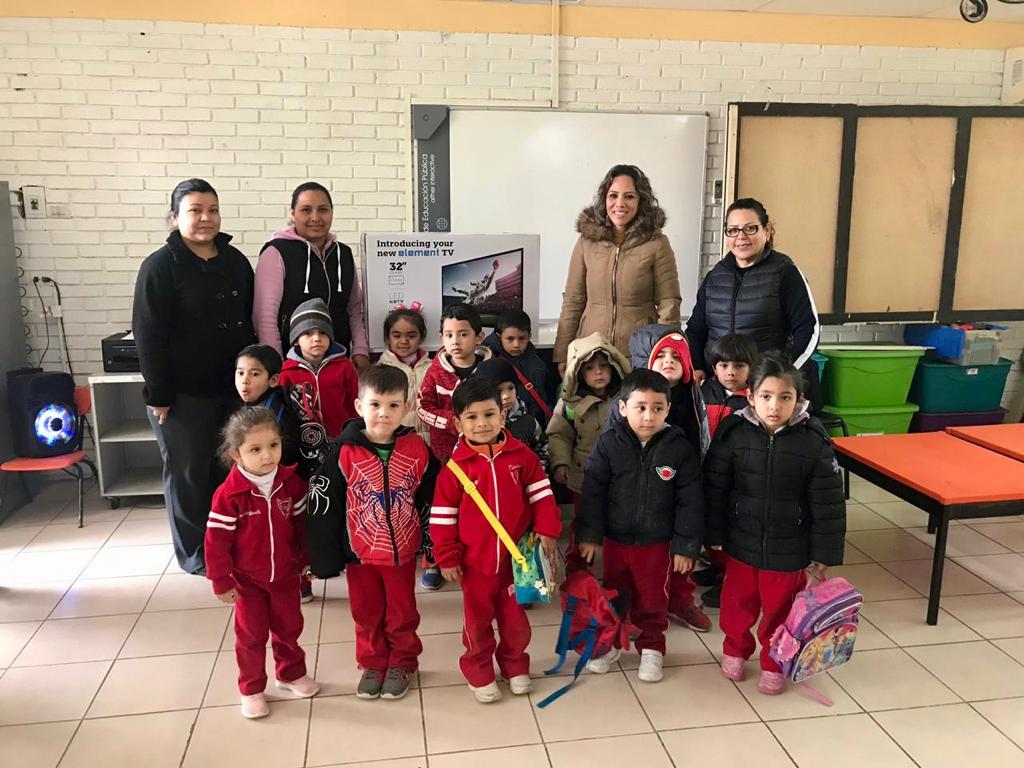 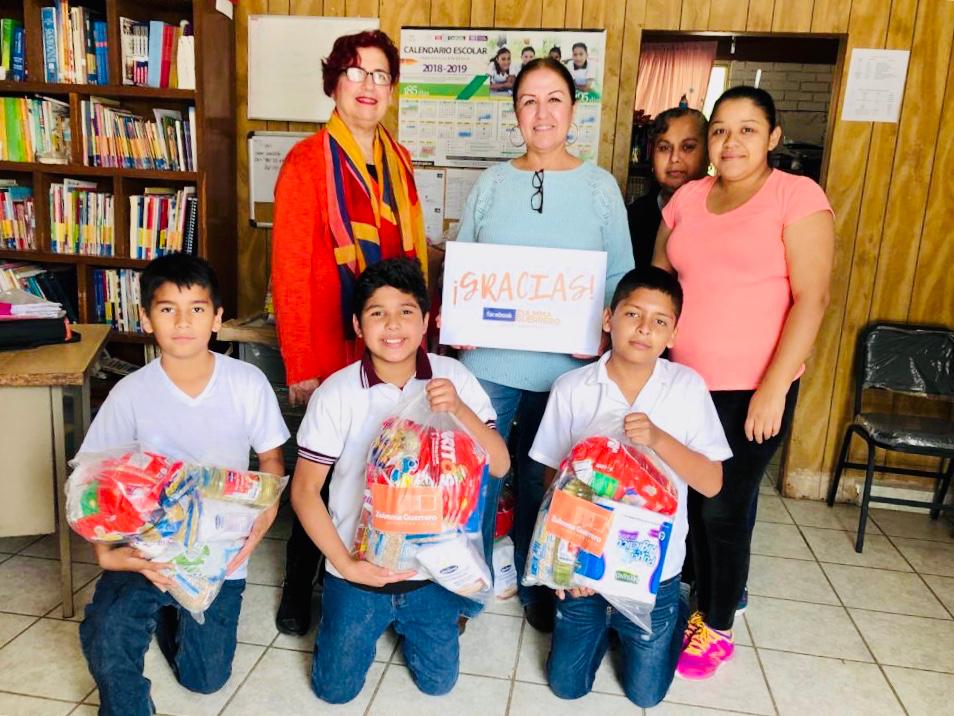 